Offley Parish Council1 Newlyn Close Stevenage Hertfordshire SG1 2JD_________________________________________________________________________To: Councilors Cllr. N. P. Jay			ChairmanCllr. Mrs. P. CowleyCllr. Mrs. B. Dyer Cllr. Mrs. C GallagherCllr. Mrs. S. MillerCllr. S. Patmore Cllr. R. Piepenstock		 	Vice ChairCllr. Mrs. N. RobertsCllr. Mrs. J. WillisYou are hereby summoned to the April Meeting of Offley Parish Council to be held at Offley Village Hall on Wednesday 6th April 2022 7.30pm Start.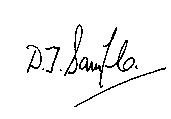 David SampleClerk ___________________________________________________________________AGENDA1APOLOGIES FOR ABSENCE2DECLARATION OF INTERESTAny Councillor required to make a declaration of interest in accordance with the Code of Conduct re-adopted on 1st September 2021 must declare such interest at the start of the meeting.3APPROVAL OF MINUTES OF THE PREVIOUS MEETING 2nd March 2022 4MATTERS ARISING FROM THE LAST MINUTES NOT APPEARING ON THE AGENDA5CHAIRMANS REPORT               NJ6URGENT ITEMS          Wigmore Park Community Asset.                    7PUBLIC QUESTIONS                8HERTFORDSHIRE COUNTY COUNCILDB9NORTH HERTS DISTRICT COUNCIL CS/FF1010.1   10.2   10.3   10.4   10.510.6PLANNING Consultations 22/00650/FPH 103 Mangrove Lodge Putteridge Park15 Luton Road OffleyBaileys Farm Breachwood GreenOther planning applications 22/00444/FPH 94 Mangrove Green   now approved22/00174/FPH at Offley Chase Cockernhoe  APPROVEDLocal Plan                                   Luton Rising LLA 1111.1FINANCE                                             	     Report on Payments and IncomeRFO1212.1.112.1.212.1.312.1.412.1.512.1.6  12.212.2.112.2.212.2.312.2.412.2.5  12.312.3.112.3.212.3.312.3.4CURRENT PROJECTS OFFLEYOffley Recreation Centre  The Queen’s Platinum Jubilee Family Fun DayOffley Village Hall                Offley Village Green           Offley Oriental & Offley StoresLuton Road and High Street TrafficCOCKERNHOE, MANGROVE GREEN, TEA GREEN‘Dancote’ ongoing project.‘Dormer Glade’ ongoing project New school sign project Wigmore Park   NEWGreen Damage at Tea Green and CockernhoeGENERAL   Police Report                      see Village Voice Magazine each monthQueens Green Canopy – Tree PlantingWild Flower Plots in the Parish   Saulsbury Lane corner of Luton Road and Cockernhoe PondParish Clerks RemunerationClerkClerk1313.113.213.3HERTS HIGHWAYOffley Hill on and Off slip problems. Narrowness of Road from Kings Walden Road thro to Hoo FarmHarris Lane – Road signage at the junction with Kings Walden RoadClerk14RIGHTS OF WAY -  15PARISH PLAY AREAS   Status Report1616.116.2CLERKS REPORTVillage Voice Copy date 15th April 2022 for the June issue.Grass Cutting within the Parish17ITEMS FOR FUTURE AGENDASClerkDATE OF NEXT MEETINGWednesday 4th May 2022 7.30 pmThis will include the Annual parish MeetingVenue: Cockernhoe Memorial HallAll